Департамент образования Ярославской области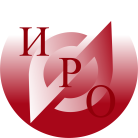 Государственное образовательное автономное учреждение «Институт развития образования» Ярославской областиИНФОРМАЦИОННОЕ ПИСЬМОУВАЖАЕМЫЕ КОЛЛЕГИ!Приглашаем вас принять участие в межрегиональной научно-практической конференции «Реализация ФГОС общего образования: тенденции и перспективы»,  которая будет проводиться 2-3 декабря 2015 года ГОАУ ЯО Институтом развития образования. Цель конференции: выявление эффективных практик реализации ФГОС и проблемных зон.Основные направления работы конференции: 1. Управление введением и реализацией ФГОС: проблемы и пути решения
2.Духовно-нравственное воспитание  в процессе реализации ФГОС.3.Реализация деятельностного подхода: современные образовательные технологии.4.Проектная и учебно-исследовательская деятельность как средство  достижения  результатов ФГОС.5.Информационно-образовательная среда образовательной организации.Участники конференции:учёные, представители высших учебных заведений;учителя и администраторы ОО;методисты ИМЦ, ММЦ;руководители районных МО;представители издательств;представители образовательных учреждений регионов;представители общественных организацийРежим работы  конференции:2 декабря 2015 г. с 10.00 до 16.00 (дошкольное и начальное образование).3 декабря 2015 г. с 10.00 до 16.00 (основная и старшая школа, пленарное заседание)Место проведения: ГОАУ ЯО «Институт развития образования», г. Ярославль, ул. Богдановича, 16. Конференция проводится в очно-заочной форме, а также предполагает публикацию статей в сборнике (электронная версия). Оргкомитет оставляет за собой право отбора статей для публикации. ПриложениеТребования к оформлению материаловОбъём не более 4 страниц (10 тыс. печ. знаков). Кегль – 14, интервал – 1. Формат - Word. Шрифт – Times New Roman. Выравнивание по ширине. Отступ – 1,25. Поля – общепринятые. Оформление ссылок – в тексте в квадратных скобках в соответствии с библиографическим списком. Оформление библиографического списка – в соответствии с требованиями ГОСТ 7.1.-2003. Заявки на участие в конференции и материалы в сборник принимаются до 25  ноября 2015 года по электронной почте на адрес: rcnit@iro.yar.ruЗаявка Фамилия, имя, отчество: _____________________________________________Место работы, должность: ___________________________________________Ученая степень: ____________________________________________________Ученое звание: _____________________________________________________Адрес, индекс: _____________________________________________________Телефон: __________________________________________________________Факс: _____________________________________________________________e-mail: ____________________________________________________________Планирую принять участие в работе конференции (подчеркнуть направление, в котором планируете принять участие)1. Управление введением и реализацией ФГОС: проблемы и пути решения
2.Духовно-нравственное воспитание  в процессе реализации ФГОС.3.Реализация деятельностного подхода: современные образовательные технологии.4.Проектная и учебно-исследовательская деятельность как средство  достижения  результатов ФГОС.5.Информационно-образовательная среда образовательной организации.Тема выступления _______________________________________________Необходимость в гостинице (да/нет): __________________________________Контактная информация: Смирнова Алевтина Николаевна, проректор
тел. 21-45-96Зайцева Наталия Владимировна, старший преподаватель кафедры менеджмента
тел. 45-70-51